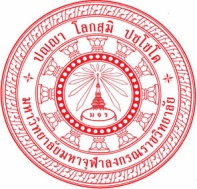 โครงการ...........................................................................................................เสนอกองกิจการนิสิต สำนักงานอธิการบดีมหาวิทยาลัยมหาจุฬาลงกรณราชวิทยาลัยจัดทำโดยพระ..................................ฉายา.................................นาสมสกุล.............................รหัสประจำตัวนิสิต...........................................คณะ............................................สาขาวิชา...................................มหาวิทยาลัยมหาจุฬาลงกรณราชวิทยาลัย วิทยาเขตอุบลราชธานีโครงการนี้เป็นส่วนหนึ่งในการปฏิบัติศาสนกิจของนิสิตปฏิบัติศาสนกิจ รุ่นที่ …………../…………..มหาวิทยาลัยมหาจุฬาลงกรณราชวิทยาลัย๑.ชื่อโครงการ.........................................................................................................................................................................................................................................................................................................................................................................................................................................................................................................................................................................................................๒.ความสอดคล้องกับงานในกิจการคณะสงฆ์ แผนพัฒนานิสิต และนวลักษณ์ ๙ ประการ    	๒.๑ งานในกิจการคณะสงฆ์ ๑) การปกครอง 	 	  ๔) การศึกษาสงเคราะห์ ๒) การเผยแผ่ 	 	   ๕) การสาธารณะสงเคราะห์ ๓) การศาสนศึกษา 	 	  ๖) การสาธารณูปการ  ๒.๒ แผนพัฒนานิสิต ระยะ ๕ ปี (พ.ศ.๒๕๖๐- ๒๕๖๔)    ๑) พัฒนานิสิตให้มีคุณภาพและเป็นศาสนทายาทที่มีศักยภาพ   ๒) ยกระดับกระบวนการทำงานสู่ความเป็นเลิศ   ๓)จัดระบบบริการและสวัสดิการแก่นิสิตที่มีประสิทธิภาพ  ๔) พัฒนาองค์กรสู่การเรียนรู้เพื่อพัฒนานิสิต  ๒.๓ หลักนวลักษณ์นิสิต ๙ ประการ   หลักนวลักษณ์ ๙ ประการของนิสิตมหาวิทยาลัยมหาจุฬาลงกรณราชวิทยาลัย (MAHACHULA)  M - Morality        มีปฏิปทาน่าเลื่อมใส  A - Awareness     รู้เท่าทันความเปลี่ยนแปลงทางสังคม  H - Helpfulness   มีศรัทธา อุทิศตนเพื่อพระพุทธศาสนา  A - Ability           มีความสามารถในการแก้ปัญหา    C - Curiosity        มีความใฝ่รู้ใฝ่คิด    H - Hospitality     มีนาใจเสียสละเพื่อส่วนรวม    U - Universality   มีโลกทัศน์กว้างไกล    L - Leadership     มีความเป็นผู้นำด้านจิตใจและปัญญา   A - Aspiration       มีศักยภาพที่จะพัฒนาตนเองให้เพียบพร้อมด้วยคุณธรรมจริยธรรม ๓. หลักการและเหตุผล.......................................................................................................................................................................................................................................................................................................................................................................................................................................................................................................................................... ..........................................................................................................................................................................................................................................................................................................................................................................................................................................................................................................................................๔. วัตถุประสงค์ .......................................................................................................................................................................................................................................................................................................................................................................................................................................................................................................................................... ..........................................................................................................................................................................................................................................................................................................................................................................................................................................................................................................................................๕. ขอบเขตการดำเนินงาน ..........................................................................................................................................................................................................................................................................................................................................................................................................................................................................................................................................๖. เป้าหมาย 	 	เชิงปริมาณ .......................................................................................................................................................................................................................................................................................................................................................................................................................................................................................................................................... 	เชิงคุณภาพ ..........................................................................................................................................................................................................................................................................................................................................................................................................................................................................................................................................๗.  ที่มาของงบประมาณ..........................................................................................................................................................................................................................................................................................................................................................................................................................................................................................................................................๘. วิธีการดำเนินงาน.......................................................................................................................................................................................................................................................................................................................................................................................................................................................................................................................................... ..........................................................................................................................................................................................................................................................................................................................................................................................................................................................................................................................................๙. ระยะเวลาในการดำเนินงาน........................................................................................................................................................................................................................................................................................................................................................................................................................................................................................................................................................................................................................................................................................................................๑๐. ผลประโยชน์ที่คาดว่าจะได้รับ ........................................................................................................................................................................................................................................................................................................................................................................................................................................................................................................................................................................................................................................................................................................................๑๑. การประเมินผล .......................................................................................................................................................................................................................................................................................................................................................................................................................................................................................................................................... ..............................................................................................................................................................................๑๒. ที่ปรึกษาโครงการ ......................................................................................................................................................................................................................................................................................................................................................................................................................................................................................................................................................................................................................................................................................................................................................................................................................................................................................................๑๓. หน่วยงานที่ให้การสนับสนุน ..........................................................................................................................................................................................................................................................................................................................................................................................................................................................................................................................................๑๔. ผู้รับผิดชอบโครงการ ๑. ชื่อ.............................................ฉายา........................................นามสกุล........................................................คณะ...........................................สาขาวิชา...........................................................ชั้นปีที่......................................สังกัดวัด.............................................ตำบล....................................อำเภอ...........................................................จังหวัด...............................................รหัสไปรษณีย์..........................เบอร์โทรพระนิสิต.......................................ชื่อเจ้าอาวาส..........................................................เบอร์โทร.................................................................................๒. ชื่อ.............................................ฉายา........................................นามสกุล........................................................คณะ...........................................สาขาวิชา...........................................................ชั้นปีที่......................................สังกัดวัด.............................................ตำบล....................................อำเภอ...........................................................จังหวัด...............................................รหัสไปรษณีย์..........................เบอร์โทรพระนิสิต.......................................ชื่อเจ้าอาวาส..........................................................เบอร์โทร.................................................................................๓. ชื่อ.............................................ฉายา........................................นามสกุล........................................................คณะ...........................................สาขาวิชา...........................................................ชั้นปีที่......................................สังกัดวัด.............................................ตำบล....................................อำเภอ...........................................................จังหวัด...............................................รหัสไปรษณีย์..........................เบอร์โทรพระนิสิต.......................................ชื่อเจ้าอาวาส..........................................................เบอร์โทร.................................................................................๔. ชื่อ.............................................ฉายา........................................นามสกุล........................................................คณะ...........................................สาขาวิชา...........................................................ชั้นปีที่......................................สังกัดวัด.............................................ตำบล....................................อำเภอ...........................................................จังหวัด...............................................รหัสไปรษณีย์..........................เบอร์โทรพระนิสิต.......................................ชื่อเจ้าอาวาส..........................................................เบอร์โทร.................................................................................๕. ชื่อ.............................................ฉายา........................................นามสกุล........................................................คณะ...........................................สาขาวิชา...........................................................ชั้นปีที่......................................สังกัดวัด.............................................ตำบล....................................อำเภอ...........................................................จังหวัด...............................................รหัสไปรษณีย์..........................เบอร์โทรพระนิสิต.......................................ชื่อเจ้าอาวาส..........................................................เบอร์โทร.................................................................................